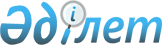 Об утверждении Правил возмещения затрат на аудит финансовой отчетности эмитентов ценных бумаг, допущенных на специальную торговую площадку регионального финансового центра города Алматы
					
			Утративший силу
			
			
		
					Постановление Правления Национального Банка Республики Казахстан от 31 августа 2012 года № 283. Зарегистрировано в Министерстве юстиции Республики Казахстан 15 октября 2012 года № 8005. Утратило силу постановлением Правления Национального Банка Республики Казахстан от 3 февраля 2014 года № 15 (вводится в действие по истечении десяти календарных дней после дня его первого официального опубликования.)

      Сноска. Утратило силу постановлением Правления Национального Банка РК от 03.02.2014 № 15 (вводится в действие по истечении десяти календарных дней после дня его первого официального опубликования).      В целях реализации Закона Республики Казахстан от 5 июля 2012 года "О внесении изменений и дополнений в некоторые законодательные акты Республики Казахстан по вопросам организации деятельности Национального Банка Республики Казахстан, регулирования финансового рынка и финансовых организаций" Правление Национального Банка Республики Казахстан ПОСТАНОВЛЯЕТ:



      1. Утвердить прилагаемые Правила возмещения затрат на аудит финансовой отчетности эмитентов ценных бумаг, допущенных на специальную торговую площадку регионального финансового центра города Алматы.



      2. Настоящее постановление вводится в действие по истечении десяти календарных дней после дня его первого официального опубликования.      Председатель

      Национального Банка                        Г. Марченко

Утверждены                   

постановлением Правления     

Национального Банка          

Республики Казахстан         

от 31 августа 2012 года № 283 

Правила

возмещения затрат на аудит финансовой отчетности эмитентов

ценных бумаг, допущенных на специальную торговую площадку

регионального финансового центра города Алматы 1. Общие положения

      1. Настоящие Правила возмещения затрат на аудит финансовой отчетности эмитентов ценных бумаг, допущенных на специальную торговую площадку регионального финансового центра города Алматы (далее – Правила) разработаны в соответствии с Законами Республики Казахстан от 30 марта 1995 года "О Национальном Банке Республики Казахстан", от 20 ноября 1998 года "Об аудиторской деятельности" (далее – Закон об аудиторской деятельности), от 2 июля 2003 года "О рынке ценных бумаг" (далее – Закон о рынке ценных бумаг), от 5 июня 2006 года "О региональном финансовом центре города Алматы" (далее – Закон о региональном финансовом центре) и определяют порядок возмещения затрат на аудит финансовой отчетности эмитентов ценных бумаг, допущенных на специальную торговую площадку регионального финансового центра города Алматы. 

2. Порядок возмещения затрат на аудит финансовой отчетности

эмитентов ценных бумаг, допущенных на специальную торговую

площадку регионального финансового центра города Алматы

      2. Уполномоченным органом по рассмотрению документов на возмещение затрат на аудит эмитентов ценных бумаг (далее – эмитент), допущенных на специальную торговую площадку регионального финансового центра города Алматы (далее – финансовый центр), является Комитет по развитию регионального финансового центра города Алматы Национального Банка Республики Казахстан (далее – уполномоченный орган).



      3. Возмещение затрат на аудит финансовой отчетности эмитентов ценных бумаг, допущенных на специальную торговую площадку регионального финансового центра города Алматы (далее – возмещение затрат на аудит), осуществляется однократно за счет средств бюджета (сметы расходов) Национального Банка Республики Казахстан (далее – Национальный Банк) в размере не более двенадцати тысячекратного размера месячного расчетного показателя, установленного законом о республиканском бюджете на соответствующий финансовый год (далее - месячный расчетный показатель), путем перечисления денег в национальной валюте на текущий счет эмитента, указанный в его заявлении. Расчет суммы, подлежащей возмещению определяется на дату принятия соответствующего решения о возмещении затрат на аудит.



      4. Возмещение затрат на аудит осуществляется эмитентам, ценные бумаги которых впервые допущены на специальную торговую площадку финансового центра.



      Решение о возмещении затрат на аудит принимается Советом директоров Национального Банка.



      5. Возмещение затрат на аудит осуществляется, если:



      1) собственный капитал эмитента составляет сумму, не превышающую ста семидесяти одного тысячекратного размера месячного расчетного показателя, согласно финансовой отчетности (в случае наличия дочерней (дочерних) организации (организаций) – консолидированной финансовой отчетности) на последнюю отчетную дату, подтвержденной аудиторским отчетом;



      2) расходы эмитента, связанные с уплатой листинговых сборов составили сумму, не менее четырех тысячекратному размеру месячного расчетного показателя;



      3) аудит проведен аудиторской организацией, соответствующей требованиям, установленным приказом Председателя Агентства Республики Казахстан по регулированию деятельности регионального финансового центра города Алматы от 20 октября 2009 года № 04.2-44/172 "Об утверждении квалификационных требований к аудиторским организациям для допуска финансовых инструментов на специальную торговую площадку регионального финансового центра города Алматы", зарегистрированным в Реестре государственной регистрации нормативных правовых актах под № 5927 (далее – Приказ № 04.2-44/172);



      4) стоимость услуг аудиторской организации по проведенному аудиту эмитента составила сумму не менее двадцати четырех тысячекратному размеру месячного расчетного показателя.



      6. Для возмещения затрат на аудит в уполномоченный орган представляется заявление на возмещение затрат на аудит (далее - заявление) согласно приложению к Правилам, а также следующие документы:



      1) копия договора с аудиторской организацией на проведение аудита финансовой отчетности;



      2) оригинал документа, подтверждающего факт оплаты расходов на аудит финансовой отчетности, и его копия (оригинал документа возвращается эмитенту в течение одного рабочего дня после идентификации с копией);



      3) заключение фондовой биржи о соответствии аудиторской организации требованиям, установленным Приказом № 04.2-44/172;



      4) письменное подтверждение аудиторской организации об отсутствии у нее ограничения права на проведение аудита эмитента в соответствии с Законом об аудиторской деятельности;



      5) копия проспекта выпуска ценных бумаг эмитента, а также изменения и дополнения в проспект выпуска при их наличии;



      6) нотариально удостоверенная копия аудиторского отчета по финансовой отчетности эмитента;



      7) нотариально удостоверенная копия свидетельства о государственной регистрации выпуска ценных бумаг;



      8) письменное подтверждение фондовой биржи о соответствии эмитента условию, установленному пунктом 4 Правил с приложением сводной ведомости по заключенным сделкам;



      9) доверенность на право предоставления и получения документов.



      Копии документов, состоящие из нескольких листов, представляются пронумерованными, прошитыми и заверенными на обороте последнего листа подписью руководителя эмитента и печатью.



      7. Заявление принимается с первого рабочего дня января до 1 апреля календарного года.



      8. Уполномоченный орган рассматривает представленные документы в течение восемнадцати рабочих дней со дня регистрации заявления в уполномоченном органе.



      9. Основаниями для отказа в возмещении затрат на аудит являются:



      1) несоответствие ценных бумаг эмитента требованию, указанному в пункте 4 Правил;



      2) несоблюдение эмитентом условий, указанных в пункте 5 Правил;



      3) представление неполного пакета документов, указанных в пункте 6 Правил;



      4) несоответствие представленных документов требованиям, установленным Законом об аудиторской деятельности, Законом о рынке ценных бумаг, Законом о региональном финансовом центре.



      10. Уполномоченный орган отказывает в возмещении затрат на аудит по основаниям, указанным в пункте 9 Правил.



      Заявителю дается мотивированный ответ в письменном виде в сроки, установленные пунктом 8 Правил.

Приложение               

к Правилам возмещения затрат    

на аудит финансовой отчетности   

эмитентов ценных бумаг, допущенных

на специальную торговую площадку 

регионального финансового      

центра города Алматы         Форма

______________________________________

Руководителю уполномоченного органа  

                              Заявление

                    на возмещение затрат на аудитгород Алматы                            "__" ________ 20__ года № ________________________________________________________________________

      (полное наименование заявителя - эмитента ценных бумаг)

в лице ______________________________________________________________

          (должность и фамилия имя отчество первого руководителя)

просит Комитет по развитию регионального финансового центра города

Алматы Национального Банка Республики Казахстан возместить затраты на

аудит финансовой отчетности, осуществленный с "__" _____ 20__ года по

"__" ________ 20__ года аудиторской организацией ____________________

____________________________________________________________________.

  (полное наименование аудиторской организации с указанием адреса)

_____________________________________________________________________

       (полное наименование заявителя - эмитента ценных бумаг)

подтверждает, что:

1) договор на оказание аудиторских услуг с вышеуказанной аудиторской

организацией был заключен "__" ______ 20__ года № ___;

2) оплата затрат на аудит финансовой отчетности была произведена

"__" ____ 20__ года ________________________________________________;

                      (документ, подтверждающий оплату расходов на

                                 аудит, номер и дата)

3) ___________________________ были размещены на специальной торговой

   (наименование ценных бумаг)

площадке регионального финансового центра города Алматы методом

открытых торгов "__" ________ 20__ года в размере __________________;

4) аудиторская организация не имеет аффилиированности с нашей

организацией и не имеет ограничений в правах на проведение аудита в

соответствии с Законом Республики Казахстан от 20 ноября 1998 года

"Об аудиторской деятельности".

_______________________________________ просит осуществить перевод

    (полное наименование эмитента)      

денег по следующим реквизитам: ______________________________________

                                  (номер счета и реквизиты банка)

_________________________________________ ___________________________

(должность и фамилия имя отчество первого         (подпись) 

             руководителя)Место печати
					© 2012. РГП на ПХВ «Институт законодательства и правовой информации Республики Казахстан» Министерства юстиции Республики Казахстан
				